

Basic Facts on Hearing Loss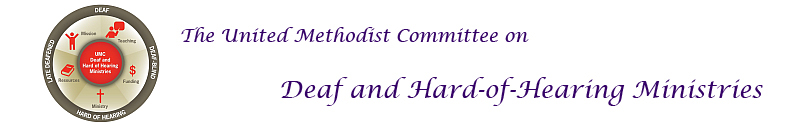 StatisticsAbout 20 percent of Americans, 48 million, report some degree of hearing loss.At age 65, one out of three people has a hearing loss.60 percent of the people with hearing loss are either in the work force or in educational settings.While people in the workplace with the mildest hearing losses show little or no drop in income compared to their normal hearing peers, as the hearing loss increases, so does the reduction in compensation.About 2-3 of every 1,000 children in the United States are born with a detectable hearing loss in one or both ears.Almost 15% of school-age children (ages 6-19) have some degree of hearing loss.
For more information, go to the Hearing Loss of America website at www.hearingloss.org or to the United Methodist Committee on Deaf and Hard of Hearing Ministries website at www.umdeaf.org. Statistics sources: Johns Hopkins Medicine
Other sources:  National Information Center on Deafness and Other Communication Disorders, National Institutes of Health, National Council on Aging, Centers for Disease Control and Prevention (CDC), and the MarkeTrak VIII Study by Sergei Kochkin, Ph.D.

			 	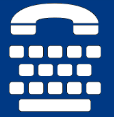 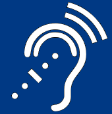 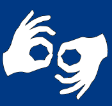 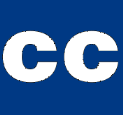 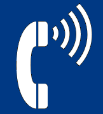 Basic Facts on Hearing LossStatisticsAbout 20 percent of Americans, 48 million, report some degree of hearing loss.At age 65, one out of three people has a hearing loss.60 percent of the people with hearing loss are either in the work force or in educational settings.While people in the workplace with the mildest hearing losses show little or no drop in income compared to their normal hearing peers, as the hearing loss increases, so does the reduction in compensation.About 2-3 of every 1,000 children in the United States are born with a detectable hearing loss in one or both ears.Almost 15% of school-age children (ages 6-19) have some degree of hearing loss.
For more information, go to the Hearing Loss of America website at www.hearingloss.org or to the United Methodist Committee on Deaf and Hard of Hearing Ministries’ website at www.umdeaf.org. Statistics sources: Johns Hopkins Medicine
Other sources:  National Information Center on Deafness and Other Communication Disorders, National Institutes of Health, National Council on Aging, Centers for Disease Control and Prevention (CDC), and the MarkeTrak VIII Study by Sergei Kochkin, Ph.D.

			 	 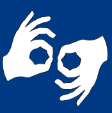 